1.4 The Greek Empire (331-166 B.C)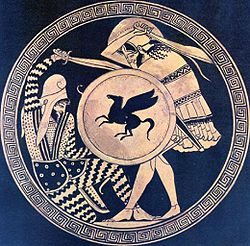 The Persian Empire continued to conquer new territory and          eventually invaded “Greece” and fought in a series of wars referred to as the _______________________________Separate Greek city states formed __________________ to defeat the Persians.The Greeks, especially the ______________ (a fierce warrior Greek city-state) constantly challenged the rule of the Persian Empire.Greek triumph ensured _____________________________________________________Following the war against the Persians, the Greeks fell into a massive _________ _____ (Greeks fought against Greeks)___________________________ emerged out of the conflict as a brave and strong leader, with a goal of _________________ all of the Greek city-states.Greek unity was achieved but the vast empire was left without a leader until his son ___________________ took over. 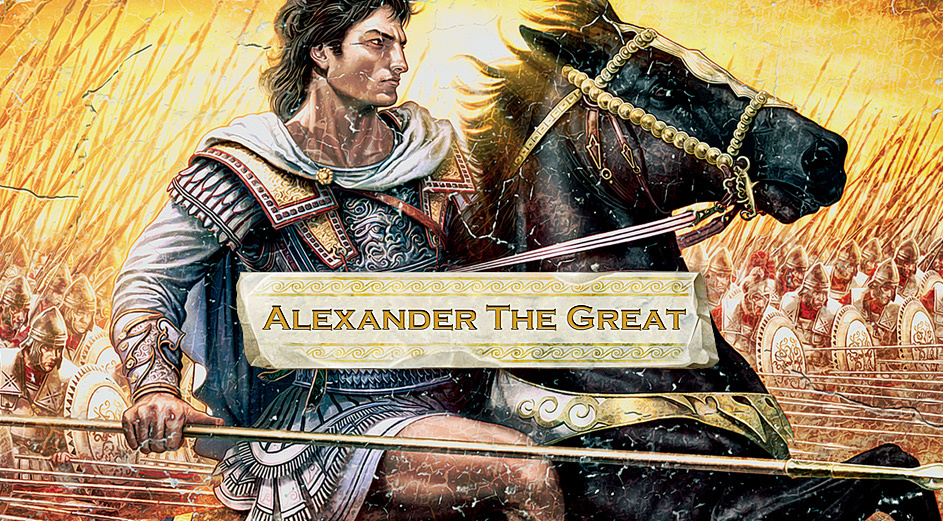 Alexander the Great would influence the western world for the next millennium, his ideas and Greek culture spread everywhere.He insisted that people learn ____________ as their 2nd language.Greek traditions and religion were ________________ throughout the area he controlled.The Jewish people had a different reaction than most to Greek tradition and religion. They asked these types of questions:	Would they be able to maintain their _____________ 	What about their firm belief in one God?	What about religious/dietary observations?